DECRETO Nº 030, DE 12 DE SETEMBRO DE 2017.Dispõe sobre a convocação da 1ª Conferência Municipal de Vigilância em Saúde de Coronel Ezequiel/RN.O PREFEITO DO MUNICÍPIO DE CORONEL EZEQUIEL/RN, no uso da atribuição que lhe confere a Lei Orgânica do Município, DECRETA:

Art. 1º - Fica convocada a 1ª Conferência Municipal de Vigilância em Saúde de Coronel Ezequiel/RN, a se realizar através de uma reunião ampliada do Conselho Municipal de Saúde, no dia 15 do mês de Setembro de 2017, nesta cidade, com o tema: “Vigilância em Saúde: Direito, Conquistas e Defesa de um SUS Público de Qualidade” e os eixos: Eixo principal será Política Nacional de Vigilância em Saúde e o fortalecimento do SUS como direito de Proteção e Prevenção da Saúde do povo Brasileiro. "Fortalecimento dos programas e ações de Vigilância em Saúde"; Subeixo 1 - O Lugar da Vigilância em Saúde no SUS; Subeixo 2 - Responsabilidades do Estado e dos governos com a vigilância em saúde; Subeixo 3 - Saberes, Práticas, processos de trabalhos e tecnologias na vigilância em saúde; e, Subeixo 4 - Vigilância em saúde participativa e democrática para enfrentamento das iniqüidades sociais em saúde.Art. 2º - A 1ª Conferência Municipal de Vigilância em Saúde de Coronel Ezequiel/RN será coordenada pelo Conselho Municipal de Saúde. Art. 3º - O detalhamento da 1ª Conferência Municipal de Vigilância em Saúde de Coronel Ezequiel/RN constará no regimento interno que será aprovado pelo Conselho Municipal de Saúde e editado mediante Resolução do CMS a ser publicado pela Secretaria Municipal de Saúde desta cidade.Art. 4º - As despesas com a organização e realização da 1ª Conferência Municipal de Vigilância em Saúde de Coronel Ezequiel/RN correrão por conta de recursos orçamentários consignados a Secretaria Municipal de Saúde, em acordo com o Plano Municipal de Saúde 2014/2017, PPA do mesmo período e LOA 2017.Art. 5º - Este Decreto entra em vigor na data de sua publicação. Coronel Ezequiel/RN, 12 de Setembro de 2017.Cláudio Marques de MacêdoPrefeitoJosé Givanildo da SilvaSecretário Municipal de SaúdeGoverno do Estado do Rio Grande do NortePrefeitura Municipal de Coronel EzequielSecretaria Municipal de SaúdeRua: Senador Georgino Avelino nº 128CEP: 59.220-000CNPJ: 13.203.985/0001-02E-mail: smscoronelezequiel@rn.gov.br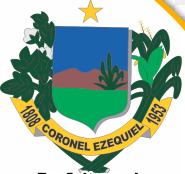 